Copyright© 2023Copyright of the information contained in this document is owned and protected by the National Disability Insurance Scheme Launch Transition Agency (National Disability Insurance Agency).Use of National Disability Insurance Agency copyright materialThe material in this report, with the exception of logos, trademarks, third party material and other content as specified, is licensed under Creative Commons CC NC licence, version 4.0. With the exception of logos, trademarks, third party material and other content as specified, you may reproduce the material in this document, provided you acknowledge the National Disability Insurance Agency as the owner of all intellectual property rights in the reproduced material by using ‘© National Disability Insurance Scheme Launch Transition Agency 2021’ and do not use the material for commercial purposes.Reproduction of any Creative Commons material in this document is subject to the CC NC licence conditions available on the Creative Commons site, as is the full legal code for this material.DisclaimerThe data provided in this document is provided solely for the purpose of enabling public insight into the operation of the National Disability Insurance Scheme (NDIS) and enabling people with a disability to become informed consumers.The data provided in this document should not be regarded as representative of any forecasts of the NDIS’ actual performance. It is provided to inform of potential gaps in the disability market, but the data alone does not substitute for comprehensive market research.Users must exercise their own skill and care with respect to the use of the data and should carefully evaluate the completeness and relevance of the data in this document for their purposes.The National Disability Insurance Agency does not guarantee, and accepts no legal liability whatsoever arising from, or connected to, the use or representation of any data provided in this document.ExhibitsExhibit 1: Overview of SDA demand model methodology	7Exhibit 2: Projected SDA Demand by Primary Disability	8Exhibit 3: Projected SDA Demand by Age Group	8Exhibit 4: Projected SDA demand by Design Category	11Exhibit 5: Projected SDA Demand by State/Territory	12Exhibit 6: Projected SDA demand by SA4 Region (number of participants, FY2022 and FY2042)	12Exhibit 7: Projected SDA demand by SA4 Region	14Exhibit 8: Top 10 SA4 Regions by Largest Absolute Growth in SDA Demand	18Exhibit 9: Projected SDA demand in 2042 by SA4 Region and by Design Category	19IntroductionThe National Disability Insurance Agency (NDIA) is committed to providing the Specialist Disability Accommodation (SDA) market with the information it needs to foster continued growth for a thriving market that delivers quality, innovative SDA for participants in the National Disability Insurance Scheme (NDIS).The NDIA is responsible for the stewardship of a market of NDIS providers who deliver SDA to eligible participants. Over recent years, the NDIA has implemented a number of initiatives to support growth, innovation and sustainability in the SDA market, including:SDA Design Standards.SDA Limited Cost Assumption Review and following changes to the SDA Rules in March 2020.Full responsibility for enrolling SDA dwellings.Introducing the SDA Finder, an interactive tool available on the NDIS website to help participants find suitable SDA vacancies across Australia.2022-23 Five-Yearly Review of SDA Pricing Arrangements.These initiatives have helped drive growth in the SDA market. The NDIA will continue to develop the release of information to the market on key features of expected SDA supply and demand.The NDIA understands that accurate demand data on participants looking for SDA is important for decision making in the market. Since October 2020, data on the number of participants with SDA included in their plan has been published at the SA3 level in the NDIS Quarterly Report as well as being available on the NDIS data.ndis.gov.au webpages. A downloadable function allows further interrogation of this known demand data.The NDIA has now developed a 20-year projection model to estimate the expected number of SDA participants at an SA4 Region and Design Category level. This projection is based on the observed propensities for NDIS participants to need SDA, and the Scheme Actuary’s November 2022 interim projections of the future participant numbers and mix.Note, there is inherent uncertainty in all long-term projections. The projections in this document provide an estimate of SDA demand based on the data and information available. Due to the inherent uncertainty in the assumptions, a range of alternative assumptions could be adopted which would also produce a projection which would not be unreasonable. The projections in this document are limited in time and scope; other more detailed reviews or investigations may identify additional issues or considerations. The results of this work are limited by the availability and quality of data. In particular, the conclusions are based, in part, on assumptions based on NDIS experience. The modelled outcomes are contingent on these assumptions and no consideration of other market events, announcements or other changing circumstances are reflected in these projections.The NDIA does not guarantee, and accepts no legal liability whatsoever arising from, or connected to, the use or representation of any data provided in this document.MethodologyThe SDA demand projections in this document are underpinned by the Scheme Actuary’s projections that were used to inform the 2023-24 Budget. The relevant results from the projection are the likely participant numbers and profile, at a national level, from June 2023 to June 2042.The high-level steps of the methodology are outlined in Exhibit 1 below.Exhibit 1: Overview of SDA demand model methodology 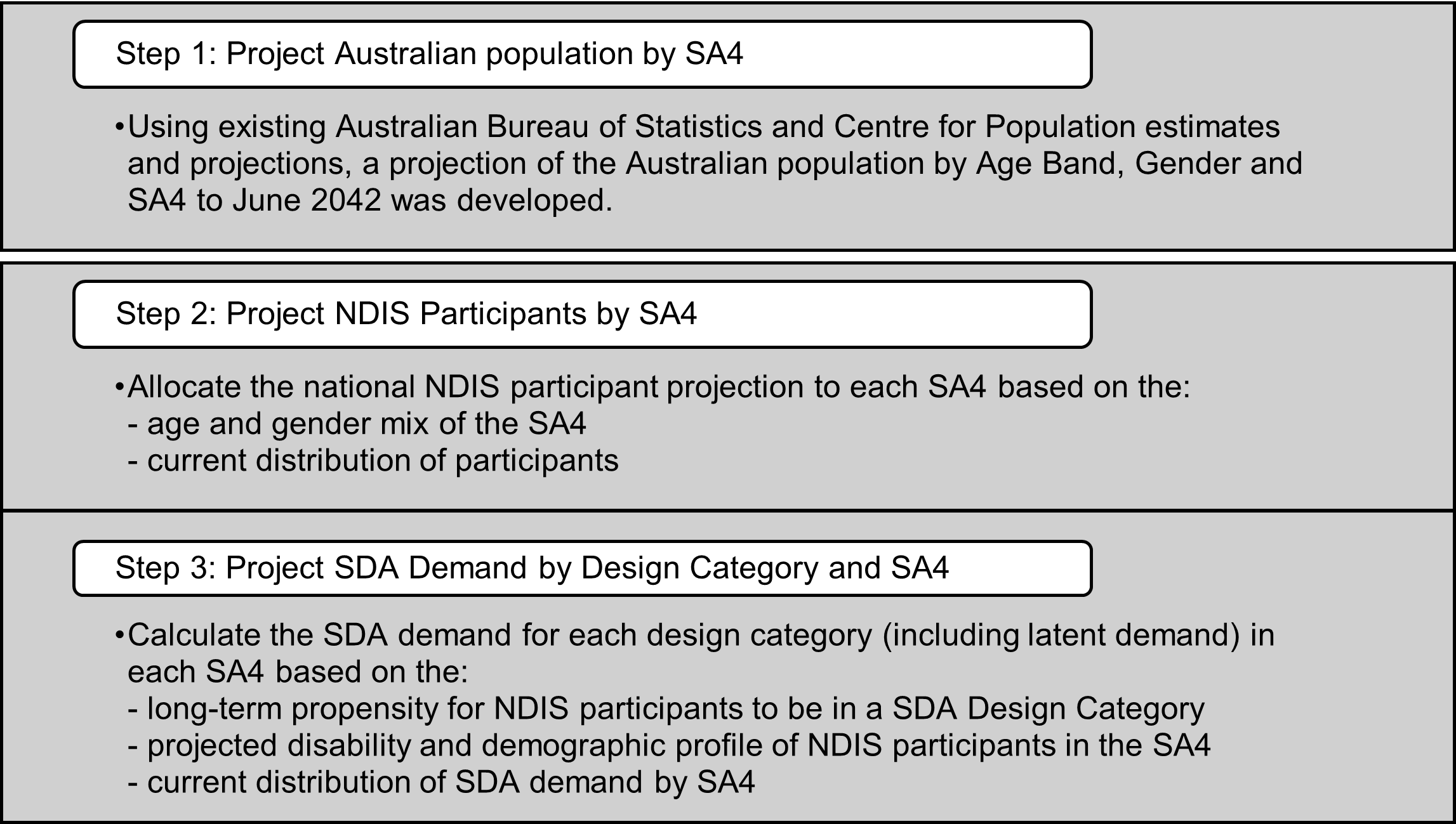 End of Exhibit 1The critical assumptions underlying the projections are:A reliance upon the Scheme Actuary’s projections of future participant numbers. The long-term propensity for an existing NDIS participant with a given demographic and disability profile to be in SDA is aligned to the modelled propensities.The long-term propensities to be in the NDIS and for SDA demand in any given SA4 will reflect the projected age and gender profile of the SA4 by 2062 (that is, 20 years post the projection period). To achieve this, the observed FY22 propensities are blended with the long-term propensities over time, enabling a smooth progression from current levels. No other explicit allowances have been made for changes in policy or Scheme operations from the current settings.FindingsThe NDIA projects that SDA demand will increase from about 22,900 participants in June 2022 to about 36,700 in June 2042, at an average growth rate of 2.4% per annum. This compares to annual growth in the Australian population of 1.2% per annum; growth in the number of NDIS participants of 5.7% per annum and growth in the number of NDIS participants with Supported Independent Living supports of 5.6% per annum.Projected Demand for SDA by Primary DisabilityIllustrates the projected distribution of demand for SDA by (grouped) primary disability. Note, the Other Disability category in this chart consists of participants with a primary disability of Multiple Sclerosis, Other Physical Disability, Spinal Cord Injury or Stroke.Exhibit 2: Projected SDA Demand by Primary Disability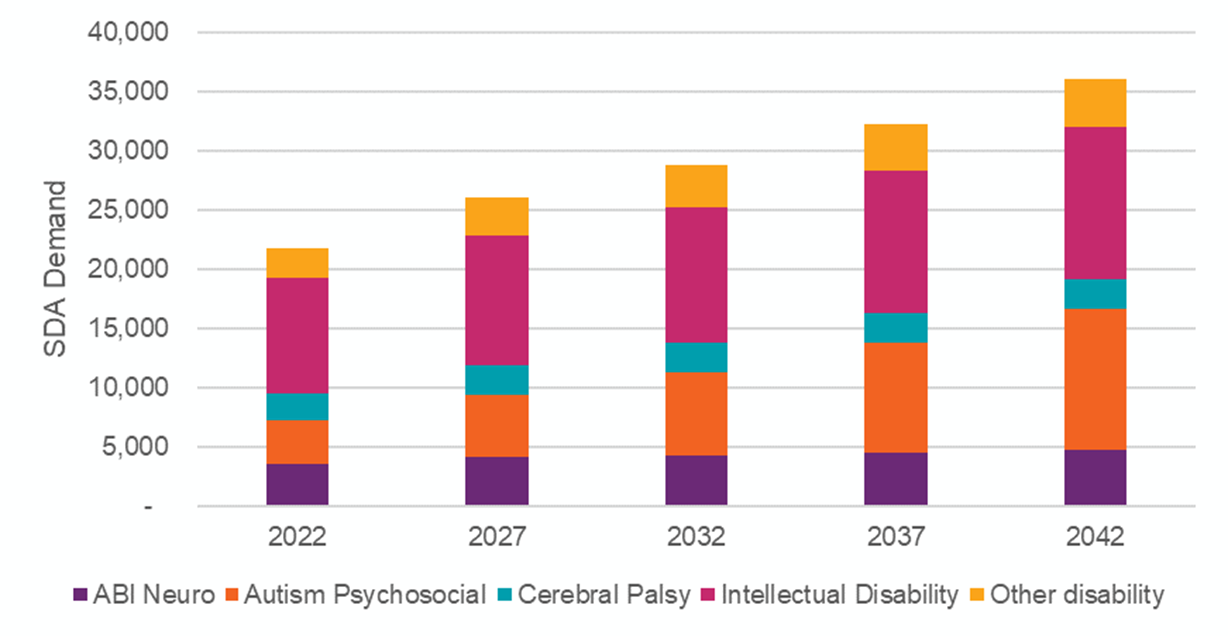 End of Exhibit 2Projected Demand for SDA by Age GroupIllustrates the projected distribution of demand for SDA by age group. The 45 to 64 year old cohort is consistently the largest cohort. The 25 to 44 cohort has the fastest increase over the projection period as the increasing number of younger participants age through the Scheme.The SDA demand projections include NDIS participants who are not receiving SDA supports, because they have not sought to have those supports included in their plan.Exhibit 3: Projected SDA Demand by Age Group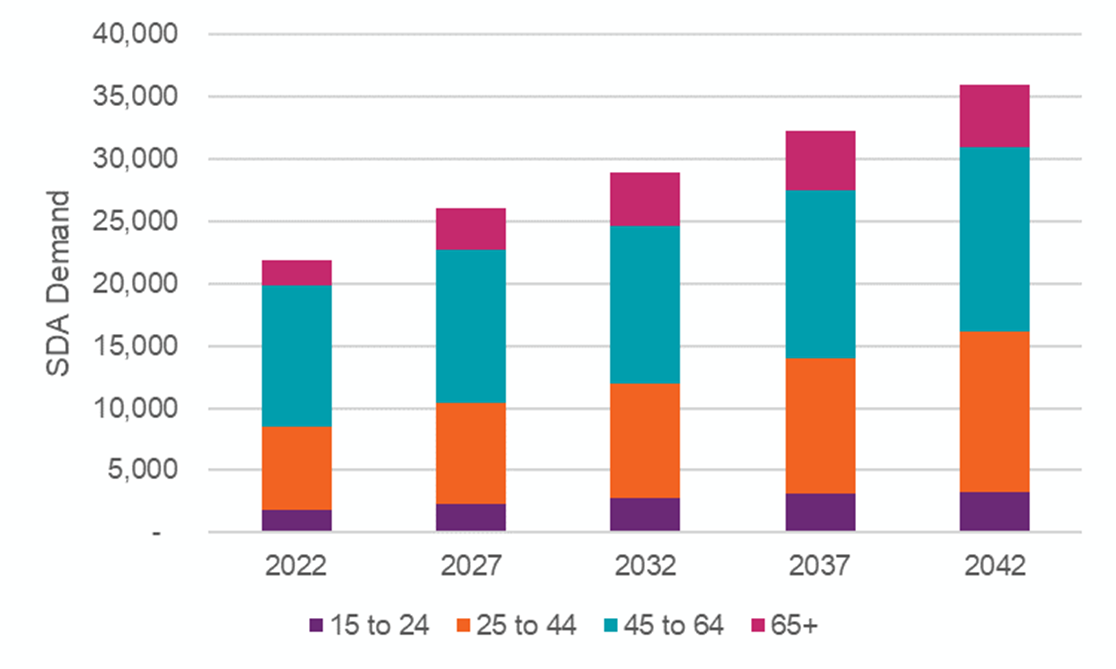 End of Exhibit 3Projected Demand for SDA by Design CategoryThe SDA demand by Design Category is show in Exhibit 4 below. Over the projection period:The proportion of SDA demand for Improved Liveability is projected to decline slowly across the projection period to 36% in 2042. However, the absolute demand for Improved Liveability is projected to increase by 3,200 participants over the projection period. The SDA demand for High Physical Support is projected to grow over the projection period by 4,800 participants, becoming 31% of total SDA demand in 2042. The SDA demand for Fully Accessible is projected to grow by 3,400 participants over the projection period, becoming 21% of total SDA demand in 2042.Exhibit 4: Projected SDA demand by Design CategoryEnd of Exhibit 4The growth in demand for each Design Category is driven by the projected growth in the number of Scheme participants and the relative propensities for each participant to have SDA of a given Design Category.Projected Demand for SDA by GeographyTotal SDA Demand by state Projected SDA demand by State/Territory is shown in Exhibit 5. NSW and Victoria have the highest proportion of total demand, however demand in Queensland and Western Australia increases the fastest over the projection period. This reflects low SDA participation rates for these states (see Exhibit 5) which are projected to normalise towards the national average over the projection period. Differences in geographical variation not explained by the age and gender mix of the area, such as the impact of the phased roll-out of the Scheme and current SDA supply, are assumed to reduce over the projection period.Exhibit 5: Projected SDA Demand by State/TerritoryEnd of Exhibit 5Projected SDA Demand by SA4 Region (number of participants) Exhibit 6 shows projected SDA demand by SA4 within each State/Territory. Across Australia, SDA demand is currently also projected to remain concentrated in metropolitan areas. Exhibit 6: Projected SDA demand by SA4 Region (number of participants, FY2022 and FY2042)End of Exhibit 6Exhibit 7: Projected SDA demand by SA4 RegionEND OF EXHIBIT 7As Exhibit 8 illustrates, it is projected that ten (10) SA4 Regions will account for one-third of all the growth in SDA demand over the next two decades:2 SA4 Regions in New South Wales: Sydney - South West and Sydney - Parramatta5 SA4 Regions in Victoria: Melbourne - West, Melbourne - South East, Melbourne - Inner, Melbourne - North East, and Melbourne - North West1 SA4 Region in Queensland: Gold Coast1 SA4 Region in Western Australia: Perth - North West1 SA4 Region in the Australian Capital TerritoryExhibit 8: Top 10 SA4 Regions by Largest Absolute Growth in SDA DemandEnd of Exhibit 8Demand is projected to grow fastest (in terms of percentage increase) over the next two decades in the following five SA4 regions (excludes regions with growth of less than 50):Brisbane Inner City, where demand is projected to grow by 194%.Sydney - City and Inner South, where demand is projected to grow by 191%.Melbourne - Inner, where demand is projected to grow by 167%.Sydney - Eastern Suburbs, where demand is projected to grow by 156%.Melbourne - West, where demand is projected to grow by 152%.2042 Projections by Region and Design CategoryExhibit 9 sets out the projected demand for SDA in 2042 for each SA4 Region by Design Category.Exhibit 9: Projected SDA demand in 2042 by SA4 Region and by Design CategoryEnd of Exhibit 9Design Category20222027203220372042Demand for SDAImproved Liveability10,02610,98711,54312,32513,256Fully Accessible4,3505,3045,9836,7767,715Robust1,8662,4202,9113,5344,239High Physical Support6,6318,3119,30510,34111,474Total22,87327,002229,74232,97636,684ProportionImproved Liveability44%41%39%37%36%Fully Accessible19%20%20%21%21%Robust8%9%10%11%12%High Physical Support29%31%31%31%31%State/Territory20222027203220372042New South Wales7,3338,6889,49710,41611,410Victoria6,6327,6428,3359,21710,285Queensland3,4614,2744,9005,6286,477Western Australia1,8252,2252,5392,9393,418South Australia2,3992,6992,8082,9273,047Tasmania606717779852922Australian Capital Territory349445517595687Northern Territory268332367402438Australia22,87327,02229,74232,97636,684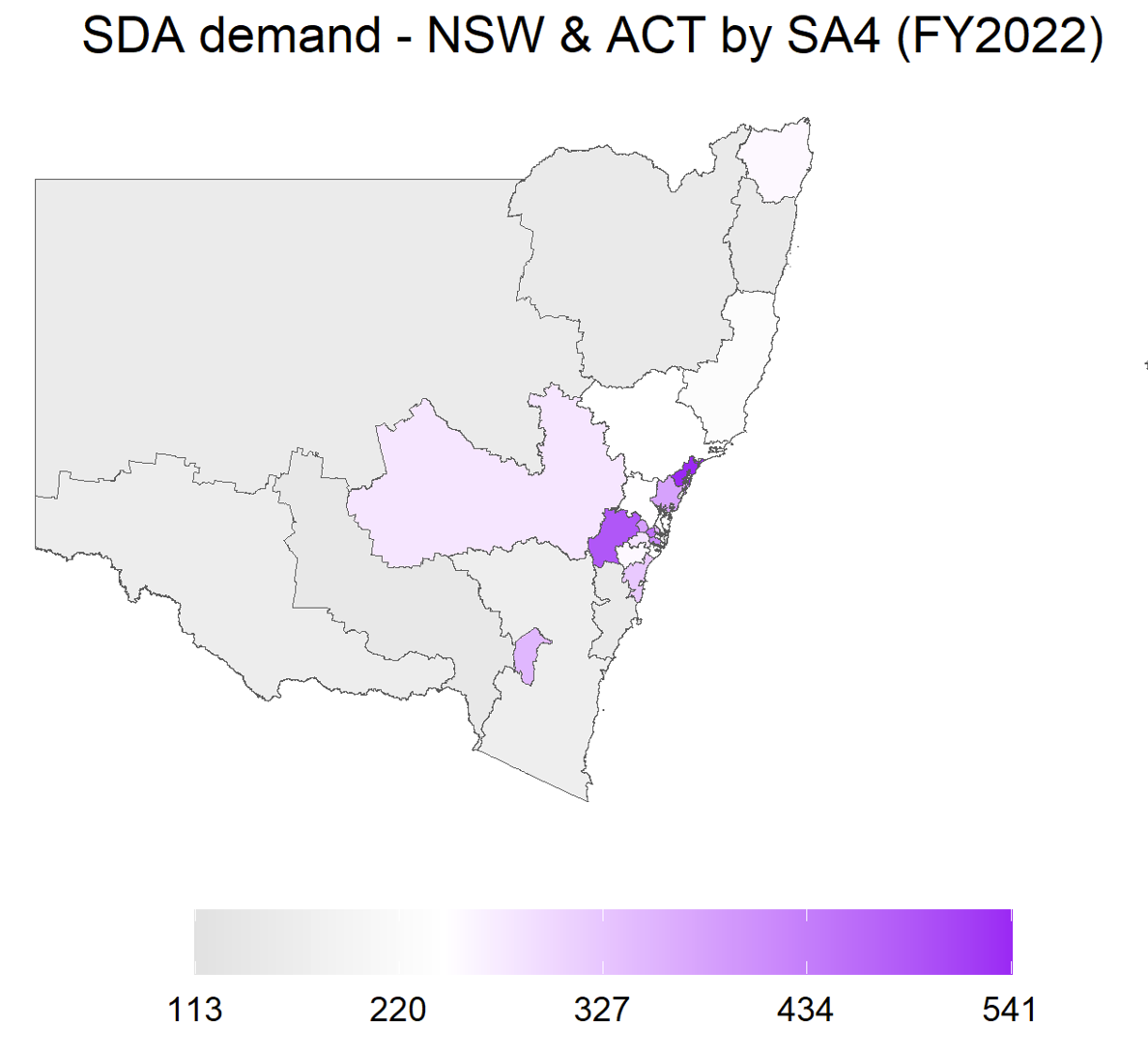 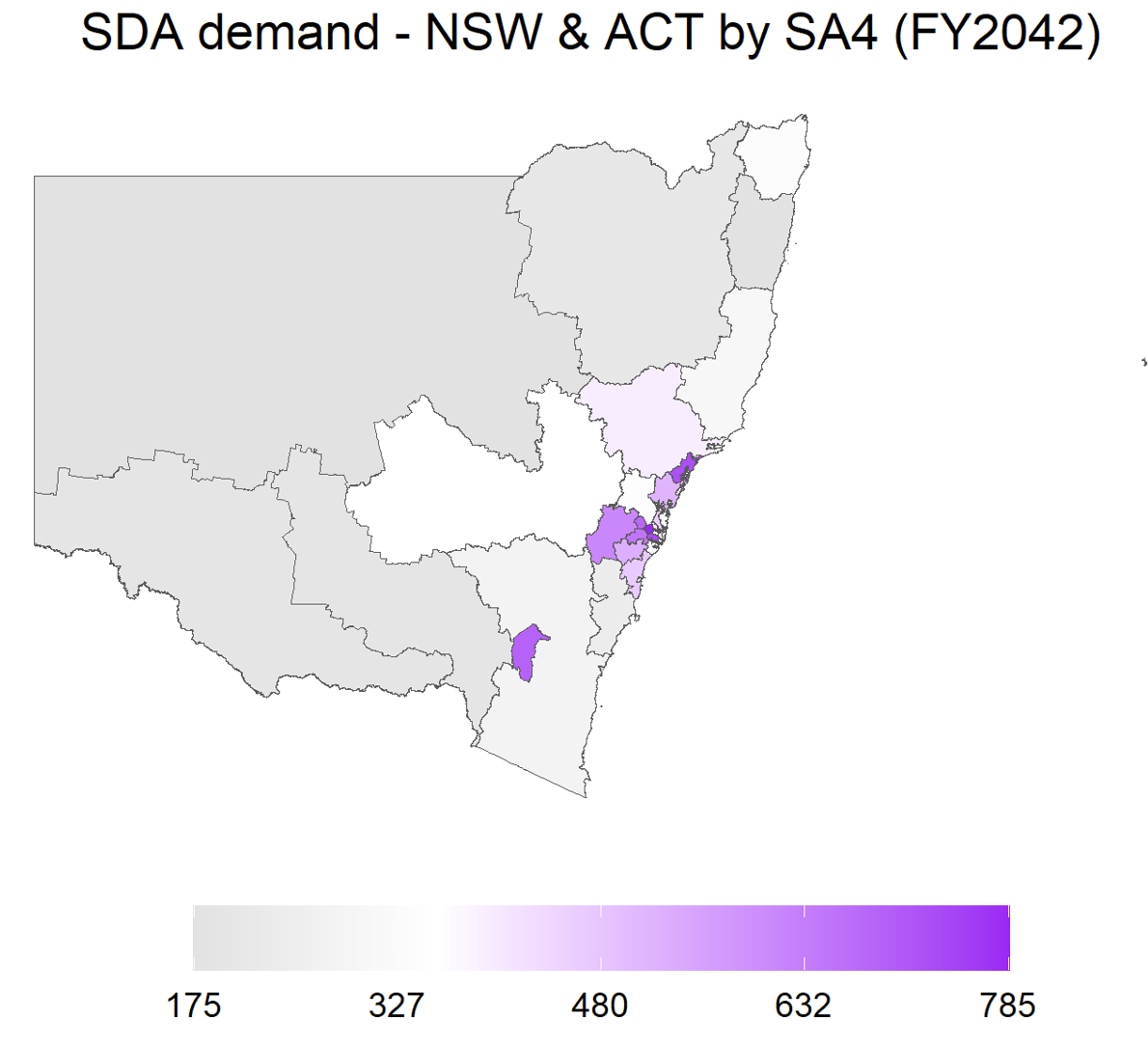 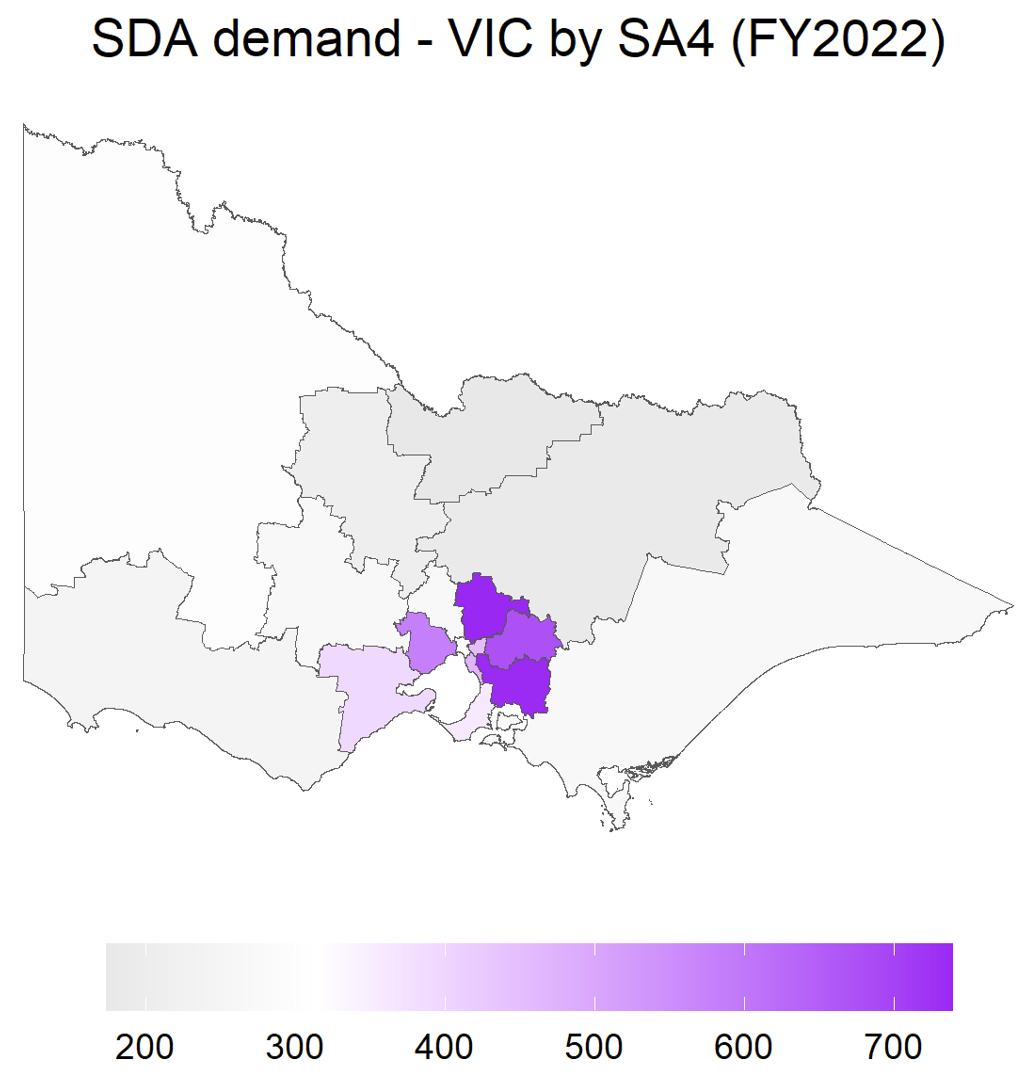 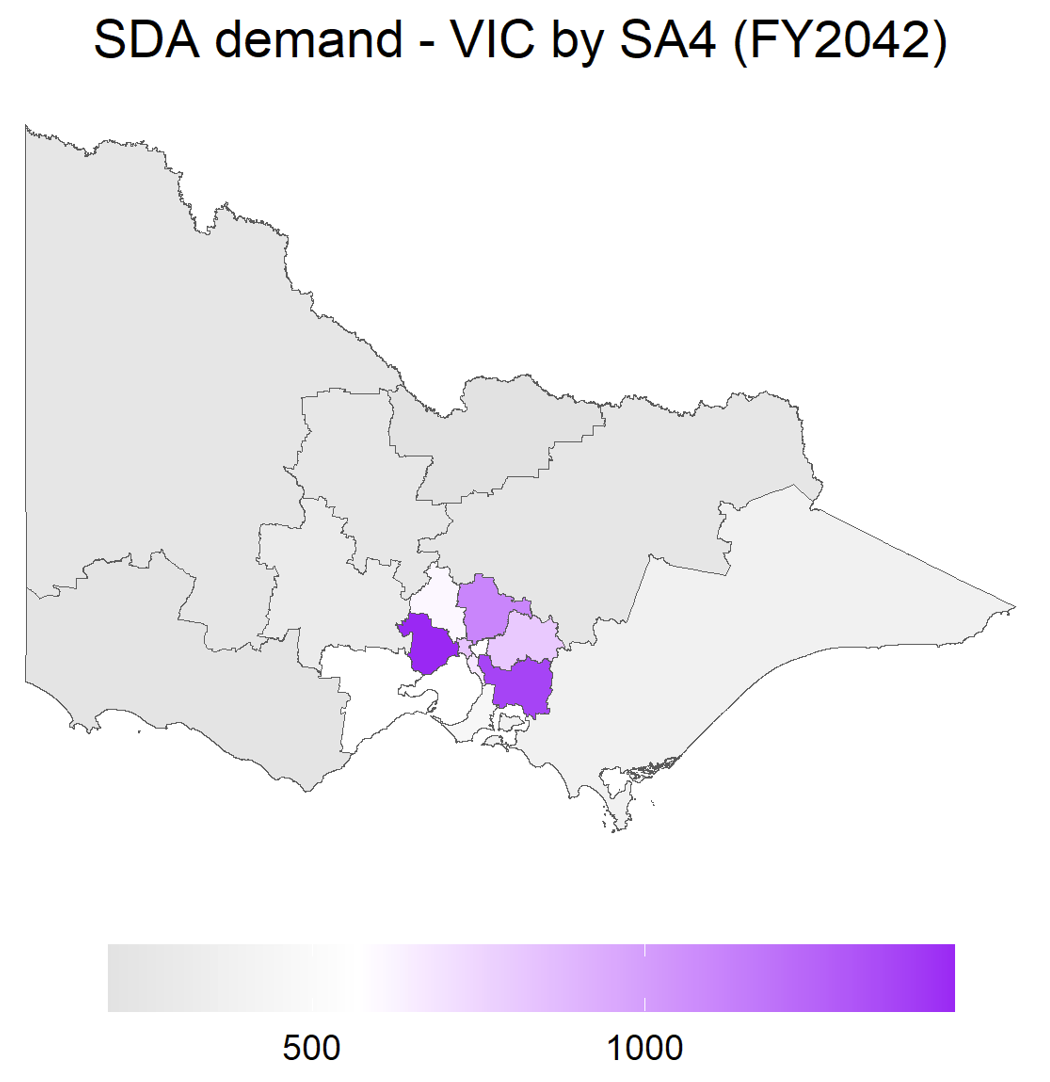 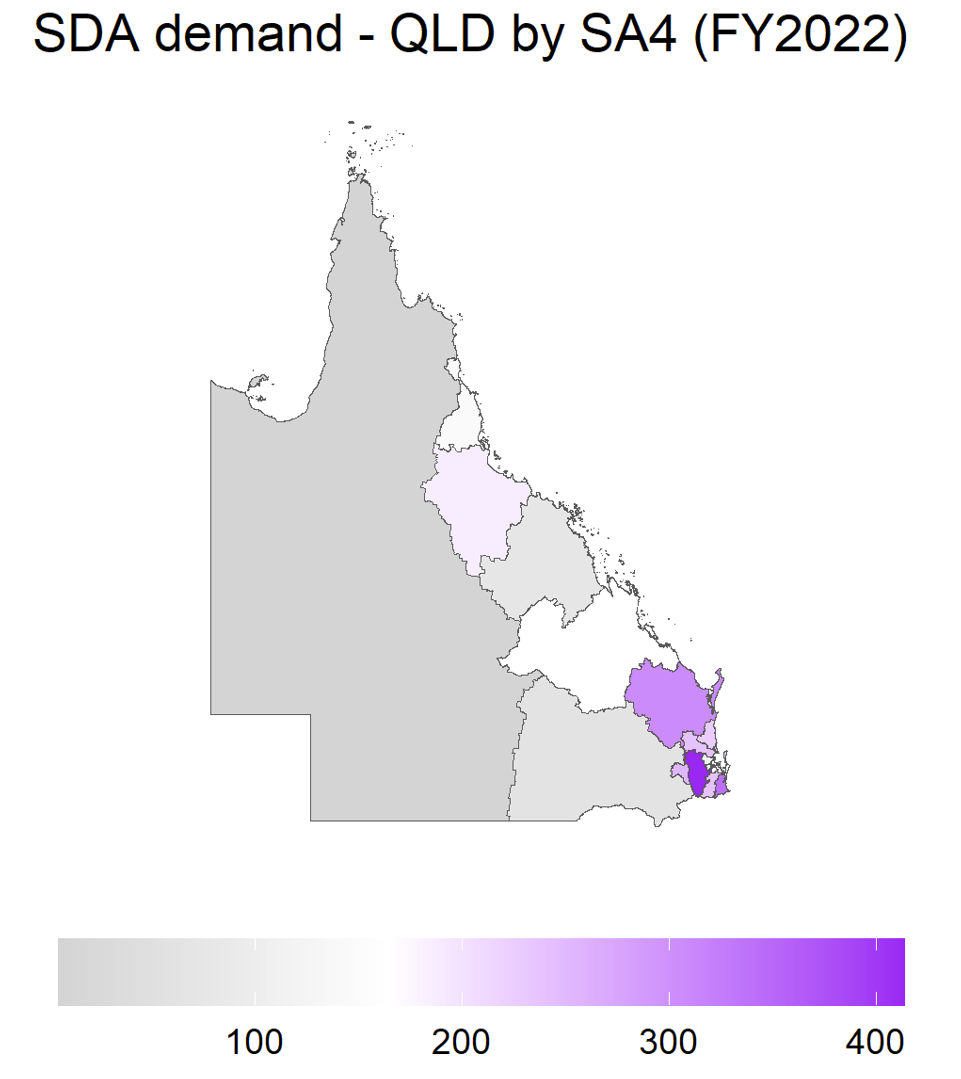 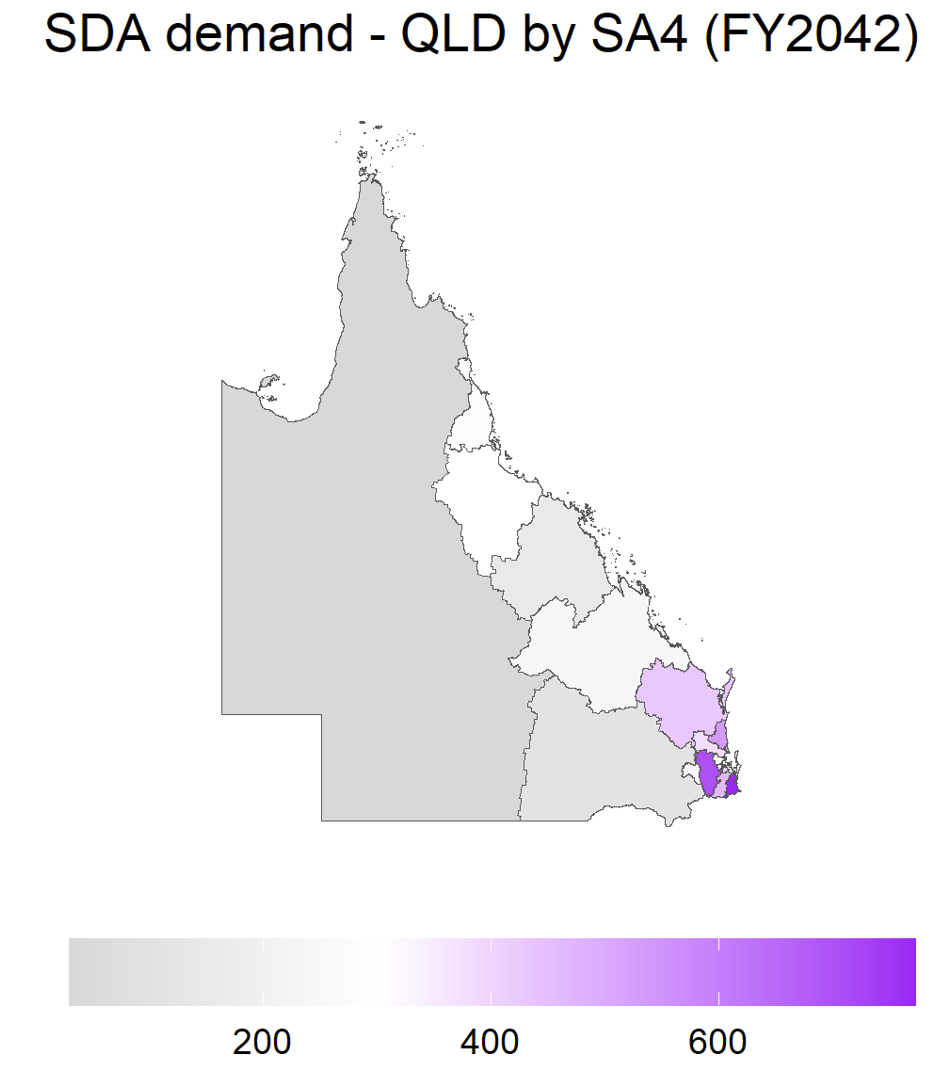 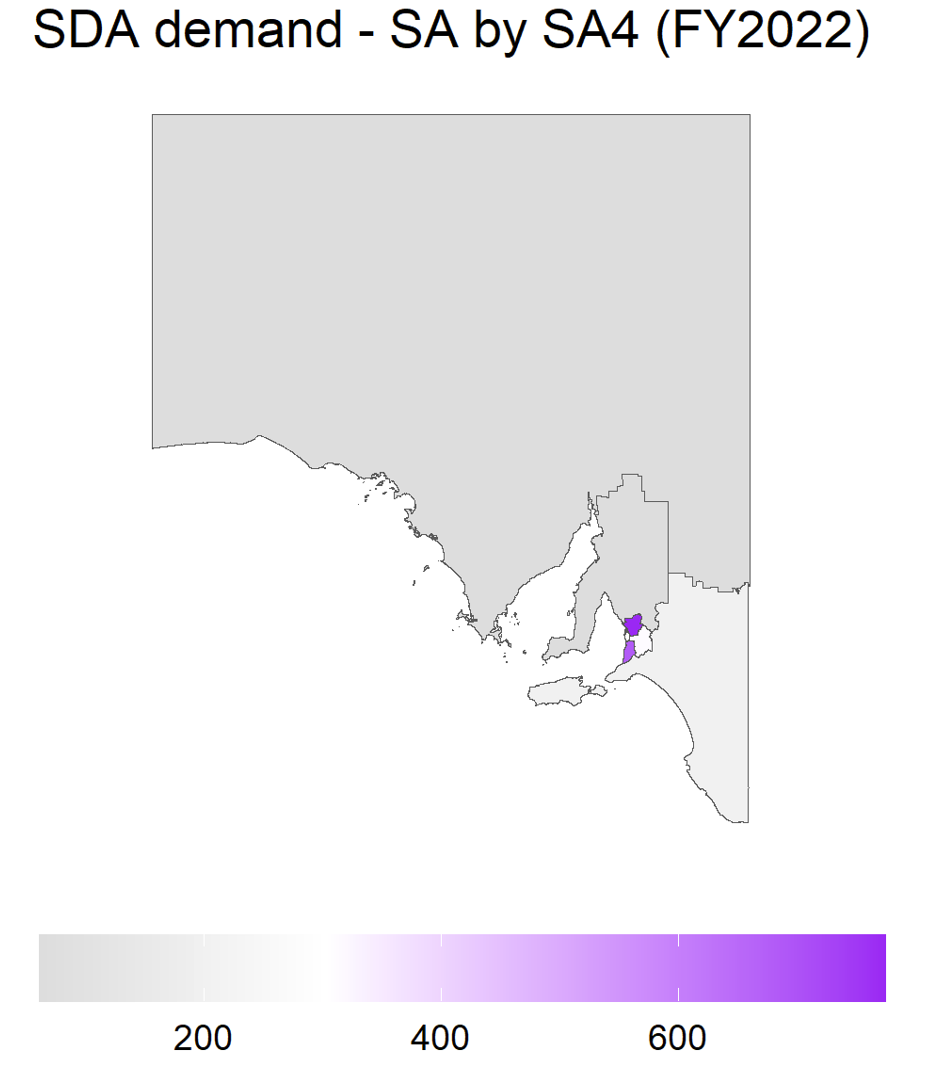 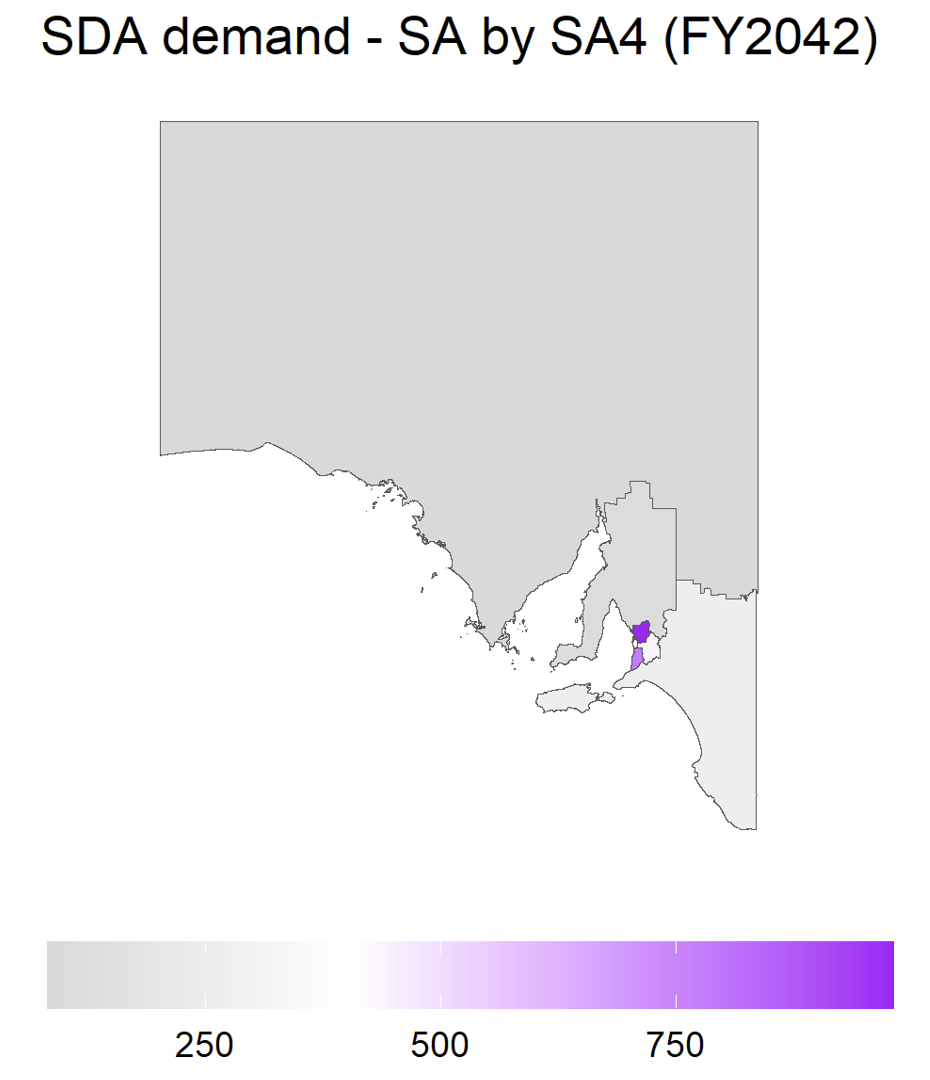 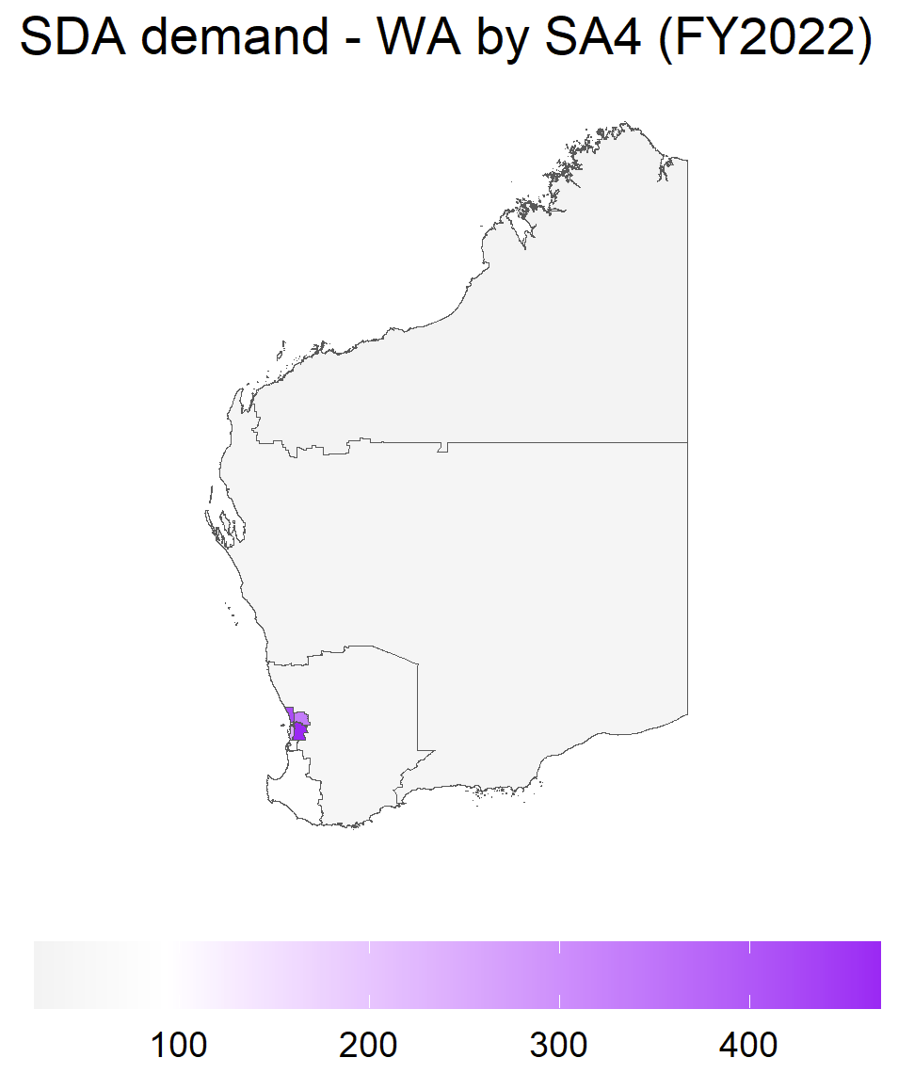 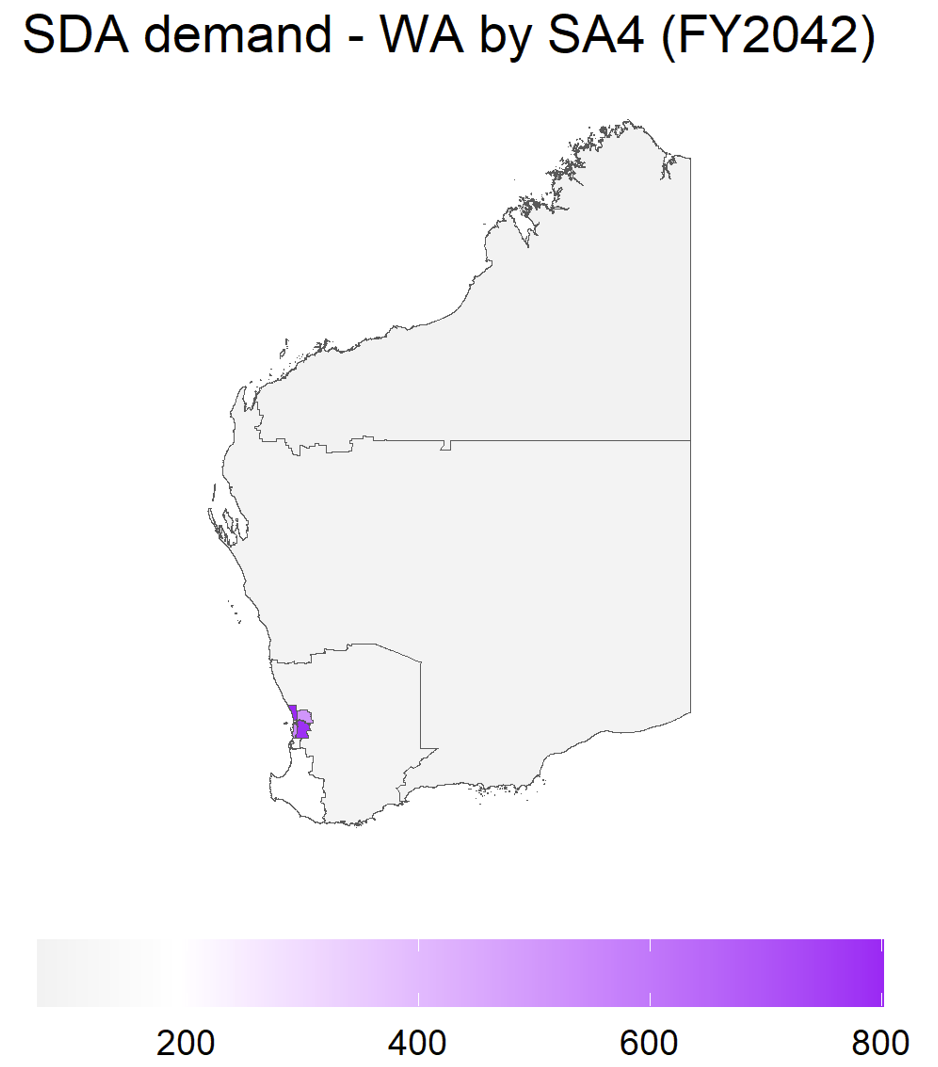 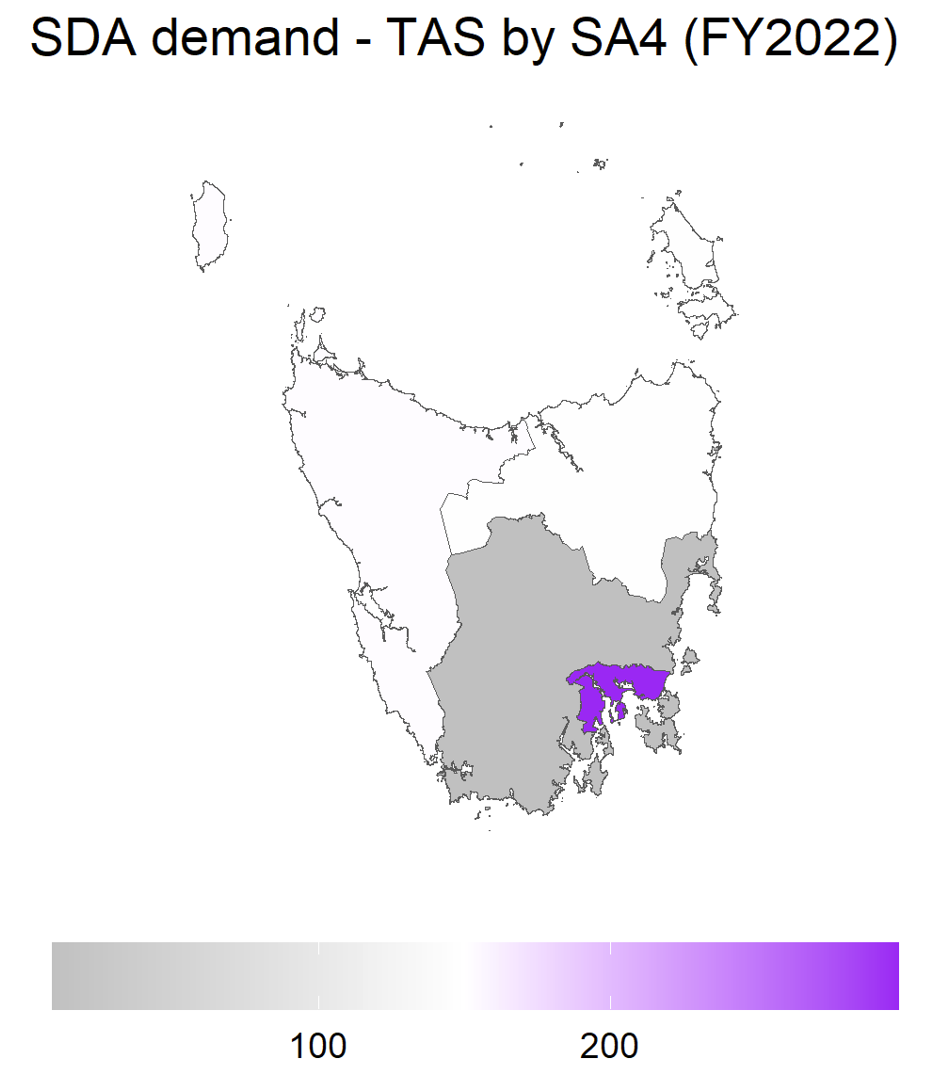 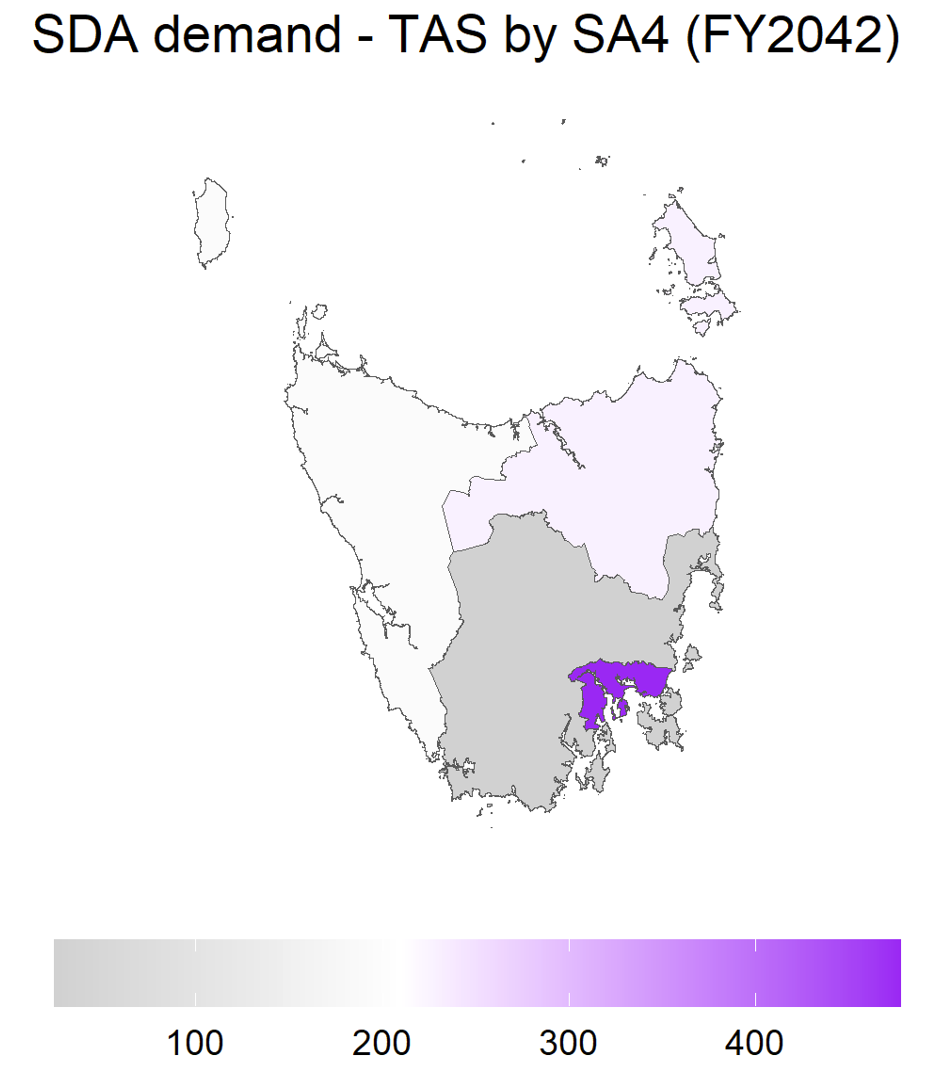 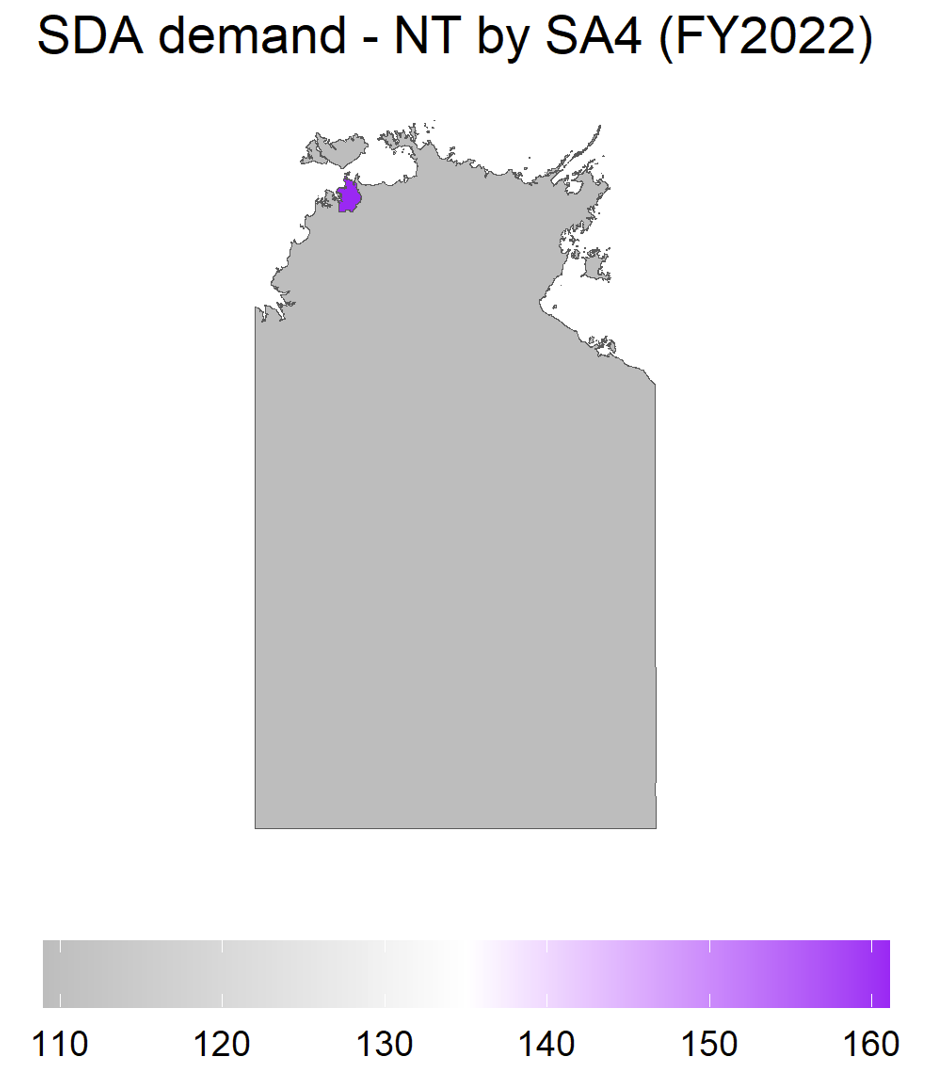 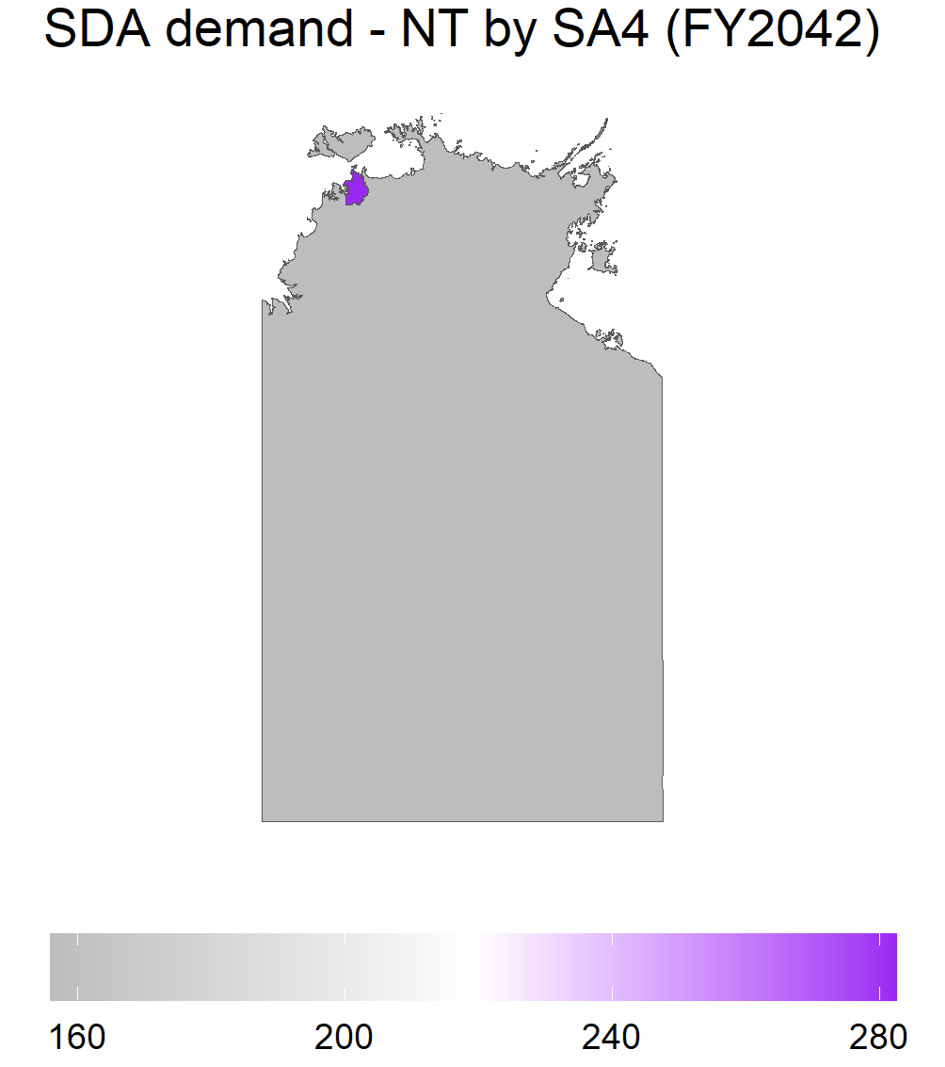 SA4 Region20222027203220372042New South Walesn/an/an/an/an/aCapital Region172203226251279Central Coast381442467493513Central West280316334349357Coffs Harbour - Grafton150160167171179Far West and Orana155168172176177Hunter Valley excluding Newcastle241294326359393Illawarra322376405437467Mid North Coast228258272289306Murray165181186194197New England and North West155176185194205Newcastle and Lake Macquarie540633670703723Richmond - Tweed254290309327340Riverina143164171183195Southern Highlands and Shoalhaven155186206225241Sydney - Baulkham Hills and Hawkesbury244278293315347Sydney - Blacktown384474530595677Sydney - City and Inner South142201257328413Sydney - Eastern Suburbs113155192238289Sydney - Inner South West418506570645734Sydney - Inner West155191222263312Sydney - North Sydney and Hornsby230295341394454Sydney - Northern Beaches243280289303322Sydney - Outer South West254325385450526Sydney - Outer West and Blue Mountains488550572593610Sydney - Parramatta457556622698786Sydney - Ryde341380390401409Sydney - South West281375450543650Sydney - Sutherland242275288299309Victorian/an/an/an/an/aBallarat271287293298307Bendigo210227236247262Geelong392449488528570Hume187202213223240Latrobe - Gippsland269300316342375Melbourne - Inner311413521660829Melbourne - Inner East450493510537574Melbourne - Inner South470540573614662Melbourne - North East73885792210041107Melbourne - North West270347417503606Melbourne - Outer East673730748776806Melbourne - South East737898103111911378Melbourne - West58177696211911464Mornington Peninsula355395411434458North West302298276258243Shepparton175187188193194Warrnambool and South West241243230218210Queenslandn/an/an/an/an/aBrisbane - East135170197228261Brisbane - North163193220250288Brisbane - South166216269331410Brisbane - West118145160180202Brisbane Inner City112155199258329Cairns144178206240282Central Queensland163190205223243Darling Downs - Maranoa61748596109Gold Coast340440528637772Ipswich414508561627701Logan - Beaudesert238294343397461Mackay - Isaac - Whitsunday7495112133155Moreton Bay - North238285316349380Moreton Bay - South122158187221264Queensland - Outback56132030Sunshine Coast224298365444536Toowoomba251287300312324Townsville185220247274301Wide Bay308362387408429Western Australian/an/an/an/an/aBunbury84107128154186Mandurah7694108126144Perth - Inner101123143167196Perth - North East336392422463510Perth - North West417511588684801Perth - South East468563622697785Perth - South West244312375454551Western Australia - Outback (North)2329395271Western Australia - Outback (South)3646567186Western Australia - Wheat Belt4048587188South Australian/an/an/an/an/aAdelaide - Central and Hills311358382409437Adelaide - North774876909946979Adelaide - South683752766771774Adelaide - West301339357379404Barossa - Yorke - Mid North65768494106South Australia - Outback6169717883South Australia - South East204229239250264Tasmanian/an/an/an/an/aHobart298356391435477Launceston and North East147179196213228South East1011141826West and North West151171178186191Australian Capital Territoryn/an/an/an/an/aAustralian Capital Territory349445517595687Northern Territoryn/an/an/an/an/aDarwin160205229255282Northern Territory - Outback108127138147156Australia22,87327,02229,74232,97636,684StateSA4 RegionGrowth in Demand2022 to 2042(Number)Growth in Demand2022 to 2042(%)VICMelbourne - West883152%VICMelbourne - South East64187%VICMelbourne - Inner518167%QLDGold Coast432127%WAPerth - North West38492%NSWSydney - South West369131%VICMelbourne - North East36950%ACTAustralian Capital Territory33897%VICMelbourne - North West336124%NSWSydney - Parramatta32972%SA4 RegionImproved LiveabilityFully AccessibleRobustHigh Physical SupportTotalNew South Walesn/an/an/an/an/aCapital Region92563497279Central Coast17310165174513Central West126696696357Coffs Harbour - Grafton57382262179Far West and Orana61362753177Hunter Valley exc Newcastle1248252135393Illawarra1738555154467Mid North Coast117593595306Murray81352358197New England and North West73472164205Newcastle and Lake Macquarie22813576284723Richmond - Tweed1246336117340Riverina71362266195Southern Highlands and Shoalhaven93423472241Sydney - Baulkham Hills and Hawkesbury137724098347Sydney - Blacktown22814981219677Sydney - City and Inner South1527759125413Sydney - Eastern Suburbs109543888289Sydney - Inner South West25314384254734Sydney - Inner West1136039100312Sydney - North Sydney and Hornsby1748451145454Sydney - Northern Beaches1057333111322Sydney - Outer South West17410669177526Sydney - Outer West and Blue Mountains19613890186610Sydney - Parramatta29515882251786Sydney - Ryde1558246126409Sydney - South West22812678218650Sydney - Sutherland119583597309Victorian/an/an/an/an/aBallarat138594070307Bendigo90413794262Geelong2138966202570Hume81552678240Latrobe - Gippsland152715894375Melbourne - Inner34314576265829Melbourne - Inner East18114784162574Melbourne - Inner South20618572199662Melbourne - North East3852901113211107Melbourne - North West19217274168606Melbourne - Outer East241269104192806Melbourne - South East5012881734161378Melbourne - West5003501544601464Mornington Peninsula1678875128458North West76653864243Shepparton69442358194Warrnambool and South West69392577210Queenslandn/an/an/an/an/aBrisbane - East96532983261Brisbane - North102602898288Brisbane - South1607843129410Brisbane - West84291673202Brisbane Inner City1286528108329Cairns89712795282Central Queensland87672267243Darling Downs - Maranoa4821931109Gold Coast25716080275772Ipswich26913387212701Logan - Beaudesert1539061157461Mackay - Isaac - Whitsunday60311648155Moreton Bay - North1287746129380Moreton Bay - South90542892264Queensland - Outback9731130Sunshine Coast17911163183536Toowoomba131633199324Townsville100733791301Wide Bay15010747125429Western Australian/an/an/an/an/aBunbury72371958186Mandurah45441441144Perth - Inner71371870196Perth - North East21510054141510Perth - North West35014282227801Perth - South East33514777226785Perth - South West22210957163551Western Australia - Outback (North)231682471Western Australia - Outback (South)262882486Western Australia - Wheat Belt321892988South Australian/an/an/an/an/aAdelaide - Central and Hills1578049151437Adelaide - North362173111333979Adelaide - South27418176243774Adelaide - West1448048132404Barossa - Yorke - Mid North40201432106South Australia - Outback321692683South Australia - South East105533373264Tasmanian/an/an/an/an/aHobart2039555124477Launceston and North East72502581228South East1053826West and North West70442156191Australian Capital Territoryn/an/an/an/aAustralian Capital Territory28812176202687Northern Territoryn/an/an/an/an/aDarwin98752881282Northern Territory - Outback55331553156Australia13,2567,7154,23911,47436,684